Муниципальное дошкольное образовательное  автономное учреждение «Детский сад №21  «Сказочный теремок» комбинированного вида  г. Новотроицка Оренбургской области»Конспект интегрированной образовательной деятельности в младшей группе «Подснежник»Автор: Фурутина Наталья СтепановнаДолжность: воспитательОбразовательное учреждение: МДОАУ «Детский сад № 21 «Сказочный теремок» комбинированного вида» г. Новотроицка Оренбургской области»Технологическая карта занятия  Ход занятия.Список литературы:1. Аппликация во второй младшей группе [Электронный ресурс]. – Режим доступа: https://nsportal.ru/detskiy-sad/applikatsiya-lepka/2019/12/19/applikatsiya-vo-2-mladshey-gruppe-podsnezhnik 2. Пальчиковая игра на тему «Весна» [Электронный ресурс]. – Режим доступа: https://multiurok.ru/files/priezientatsiia-pal-chikovaia-ghimnastika-na-tiemu.html 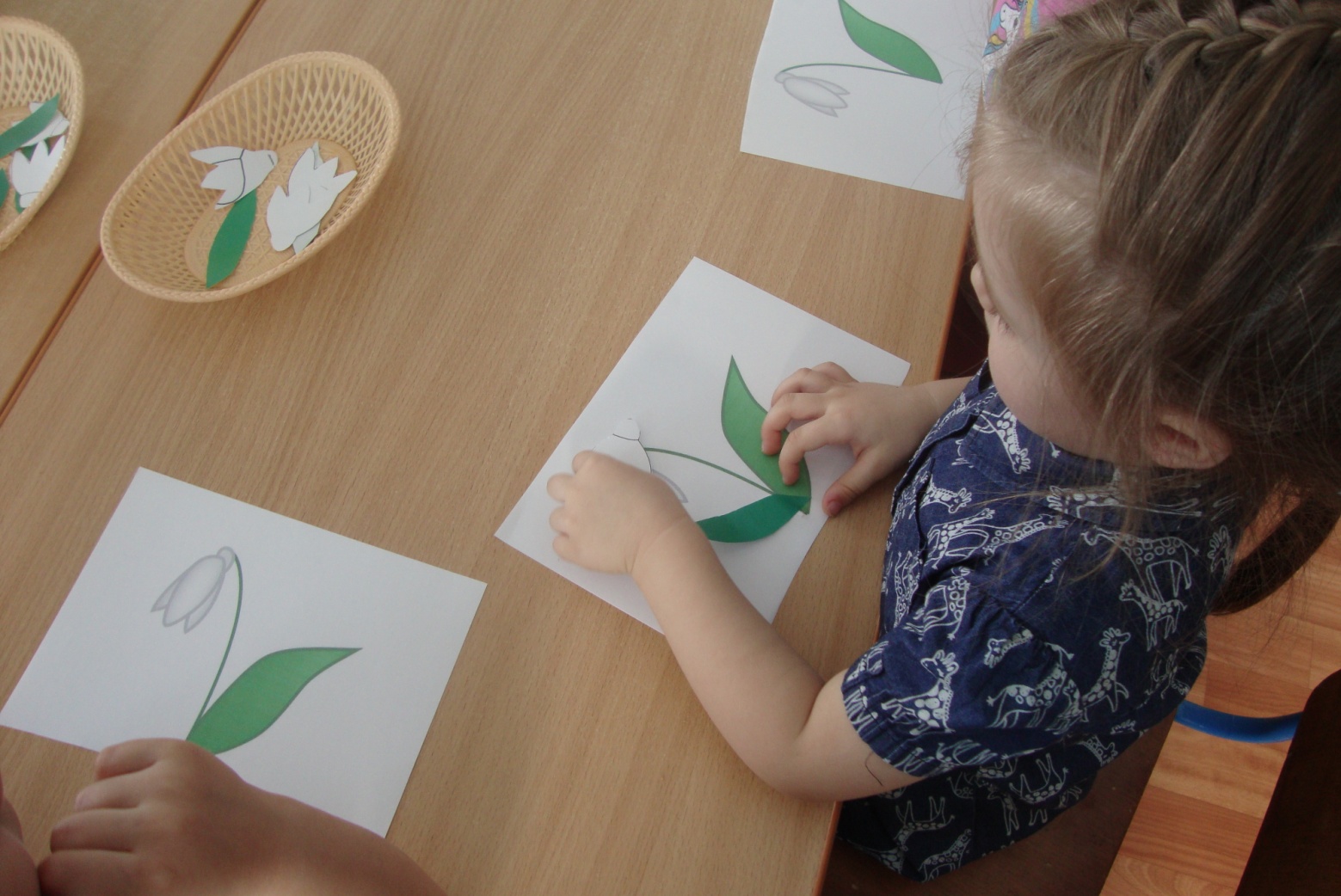 Воспитатель  Образовательная область: познавательное развитие Кол-во детей _____Форма организации групповая Длительность 15 мин.Тема:«Подснежник»«Подснежник»«Подснежник»«Подснежник»Проблемная ситуации  или игровая мотивацияРаздается стук.- Ребята, слышите, кто-то к нам пришел. Посмотрю, кто же это может быть? (воспитатель вносит куклу Настю).- Здравствуйте, ребята! Я кукла Настя, пришла к вам  узнать у вас, что за цветочки выросли на проталинке и можно ли их сорвать, чтобы сделать букет. Я так люблю цветы!- Ребята, как мы можем помочь кукле Насте?  (ответы детей, решают, что цветы рвать нельзя, а можно сделать букет самим)Раздается стук.- Ребята, слышите, кто-то к нам пришел. Посмотрю, кто же это может быть? (воспитатель вносит куклу Настю).- Здравствуйте, ребята! Я кукла Настя, пришла к вам  узнать у вас, что за цветочки выросли на проталинке и можно ли их сорвать, чтобы сделать букет. Я так люблю цветы!- Ребята, как мы можем помочь кукле Насте?  (ответы детей, решают, что цветы рвать нельзя, а можно сделать букет самим)Раздается стук.- Ребята, слышите, кто-то к нам пришел. Посмотрю, кто же это может быть? (воспитатель вносит куклу Настю).- Здравствуйте, ребята! Я кукла Настя, пришла к вам  узнать у вас, что за цветочки выросли на проталинке и можно ли их сорвать, чтобы сделать букет. Я так люблю цветы!- Ребята, как мы можем помочь кукле Насте?  (ответы детей, решают, что цветы рвать нельзя, а можно сделать букет самим)Раздается стук.- Ребята, слышите, кто-то к нам пришел. Посмотрю, кто же это может быть? (воспитатель вносит куклу Настю).- Здравствуйте, ребята! Я кукла Настя, пришла к вам  узнать у вас, что за цветочки выросли на проталинке и можно ли их сорвать, чтобы сделать букет. Я так люблю цветы!- Ребята, как мы можем помочь кукле Насте?  (ответы детей, решают, что цветы рвать нельзя, а можно сделать букет самим)Цели:Формирование представлений о подснежнике, умения выполнить аппликацию цветка.Формирование представлений о подснежнике, умения выполнить аппликацию цветка.Формирование представлений о подснежнике, умения выполнить аппликацию цветка.Формирование представлений о подснежнике, умения выполнить аппликацию цветка.Задачи:обучающиеразвивающиевоспитывающие1. Формировать у детей правильное представление о характерных особенностях весны, о первых цветах – подснежниках.2. Вызвать интерес к окружающей природе и воспитывать бережное отношение к ней.3. Продолжать учить раскладывать готовые детали на листе картона, правильно строить композицию в соответствии с образцом4. продолжать учить пользоваться кисточкой и клеем, аккуратно наклеивать изображение на заданную плоскость листа;5.развивать чувство цвета, формы, композиции;6. воспитывать эмоциональный отклик на красоту цветка, описание его в стихотворной форме;7. воспитывать интерес к природе, бережное отношение к растениям.1. Формировать у детей правильное представление о характерных особенностях весны, о первых цветах – подснежниках.2. Вызвать интерес к окружающей природе и воспитывать бережное отношение к ней.3. Продолжать учить раскладывать готовые детали на листе картона, правильно строить композицию в соответствии с образцом4. продолжать учить пользоваться кисточкой и клеем, аккуратно наклеивать изображение на заданную плоскость листа;5.развивать чувство цвета, формы, композиции;6. воспитывать эмоциональный отклик на красоту цветка, описание его в стихотворной форме;7. воспитывать интерес к природе, бережное отношение к растениям.1. Формировать у детей правильное представление о характерных особенностях весны, о первых цветах – подснежниках.2. Вызвать интерес к окружающей природе и воспитывать бережное отношение к ней.3. Продолжать учить раскладывать готовые детали на листе картона, правильно строить композицию в соответствии с образцом4. продолжать учить пользоваться кисточкой и клеем, аккуратно наклеивать изображение на заданную плоскость листа;5.развивать чувство цвета, формы, композиции;6. воспитывать эмоциональный отклик на красоту цветка, описание его в стихотворной форме;7. воспитывать интерес к природе, бережное отношение к растениям.1. Формировать у детей правильное представление о характерных особенностях весны, о первых цветах – подснежниках.2. Вызвать интерес к окружающей природе и воспитывать бережное отношение к ней.3. Продолжать учить раскладывать готовые детали на листе картона, правильно строить композицию в соответствии с образцом4. продолжать учить пользоваться кисточкой и клеем, аккуратно наклеивать изображение на заданную плоскость листа;5.развивать чувство цвета, формы, композиции;6. воспитывать эмоциональный отклик на красоту цветка, описание его в стихотворной форме;7. воспитывать интерес к природе, бережное отношение к растениям.Ресурсы (оборудование, материалы, пособия,  средства и т.д.)  Игрушка «кукла Настя», детали подснежника (лепестки, ствол, листок), вата, клей ПВА, кисточки для клея, салфетки, клеёнки, картон; иллюстрации с изображением подснежника. Игрушка «кукла Настя», детали подснежника (лепестки, ствол, листок), вата, клей ПВА, кисточки для клея, салфетки, клеёнки, картон; иллюстрации с изображением подснежника. Игрушка «кукла Настя», детали подснежника (лепестки, ствол, листок), вата, клей ПВА, кисточки для клея, салфетки, клеёнки, картон; иллюстрации с изображением подснежника. Игрушка «кукла Настя», детали подснежника (лепестки, ствол, листок), вата, клей ПВА, кисточки для клея, салфетки, клеёнки, картон; иллюстрации с изображением подснежника. Словарная работа:проталина, подснежникпроталина, подснежникпроталина, подснежникпроталина, подснежникМетодическое обеспечение:Интернет-ресурсы.Интернет-ресурсы.Интернет-ресурсы.Интернет-ресурсы.Этапы занятия/мин.СодержаниеДеятельностьОрганизационныйВходит кукла Настя. Дети обращают внимание на гостью.Игровая, коммуникативная.Мотивационный (проблемная ситуация, игровая мотивация)Кукла Настя  просит детей помочь ей сделать букет цветов  подснежников.Игровая, коммуникативная,  двигательная. Практический   (работа над темой, продуктивный)Практический   (работа над темой, продуктивный)Игровая, коммуникативная,  двигательная.- Ребята, сегодня к нам пришла кукла Настя и она решила прогуляться по весеннему лесу, много чего она видела в лесу, но больше всего ее заинтересовали проталины (место, где растаял снег, на них нежные цветы. вот такие…Кукла Настя была удивлена, как так может быть? Ведь снег еще весь не растаял, а цветы уже появились, вот она и решила спросить у вас - бывает ли такое чудо?- Где кукла Настя увидела цветы? (на проталине)- А какие это цветы? (подснежники) Почему они так называются? (растут из-под снега)- Мы с вами знаем, что подснежник занесен в Красную книгу, поэтому срывать его нельзя. А как мы тогда можем подарить кукле Насте эти цветочки? (мы можем сделать аппликацию)Для того чтобы приступить к работе, давайте разомнем свои пальчикиПальчиковая гимнастика «Подснежник»К нам Весна лишь заглянула,  протягивают руки впередВ снег ладошку окунула          руки внизу, перпендикулярно корпусуИ расцвел там нежный,          руки соединяют в бутон на уровне глазМаленький подснежник         медленно раздвигают пальцы («цветок раскрылся»)     В рабочей зоне, перед столами детьми стоит мольберт, где весит образец работы. Заранее на образцы воспитателем были наклеены стебель подснежника, трава и вата, которая имитирует снег, из которого пробивается подснежник.     Воспитатель начинает с собственного показа на мольберте, напоминает детям, что намазывать клеем нужно всю поверхность, размазывая клей от середины к краям и делать это надо на клеёнке. Обращает внимание детей, что нужно не забывать пользоваться салфеточкой, не тереть сверху, а слегка прижимать, промакивая излишки клея.     Когда воспитатель приклеил все детали подснежника на своём образце, просит детей выложить все детали цветочка на своих образцах в той последовательности, в которой они будут клеить подснежник.     По ходу выполнения детьми задания воспитатель оказывает им помощь, направляет их работу, напоминает, как правильно пользоваться клеем, кисточкой и салфеткой, обращает внимание на аккуратность выполнении работы.- Ребята, сегодня к нам пришла кукла Настя и она решила прогуляться по весеннему лесу, много чего она видела в лесу, но больше всего ее заинтересовали проталины (место, где растаял снег, на них нежные цветы. вот такие…Кукла Настя была удивлена, как так может быть? Ведь снег еще весь не растаял, а цветы уже появились, вот она и решила спросить у вас - бывает ли такое чудо?- Где кукла Настя увидела цветы? (на проталине)- А какие это цветы? (подснежники) Почему они так называются? (растут из-под снега)- Мы с вами знаем, что подснежник занесен в Красную книгу, поэтому срывать его нельзя. А как мы тогда можем подарить кукле Насте эти цветочки? (мы можем сделать аппликацию)Для того чтобы приступить к работе, давайте разомнем свои пальчикиПальчиковая гимнастика «Подснежник»К нам Весна лишь заглянула,  протягивают руки впередВ снег ладошку окунула          руки внизу, перпендикулярно корпусуИ расцвел там нежный,          руки соединяют в бутон на уровне глазМаленький подснежник         медленно раздвигают пальцы («цветок раскрылся»)     В рабочей зоне, перед столами детьми стоит мольберт, где весит образец работы. Заранее на образцы воспитателем были наклеены стебель подснежника, трава и вата, которая имитирует снег, из которого пробивается подснежник.     Воспитатель начинает с собственного показа на мольберте, напоминает детям, что намазывать клеем нужно всю поверхность, размазывая клей от середины к краям и делать это надо на клеёнке. Обращает внимание детей, что нужно не забывать пользоваться салфеточкой, не тереть сверху, а слегка прижимать, промакивая излишки клея.     Когда воспитатель приклеил все детали подснежника на своём образце, просит детей выложить все детали цветочка на своих образцах в той последовательности, в которой они будут клеить подснежник.     По ходу выполнения детьми задания воспитатель оказывает им помощь, направляет их работу, напоминает, как правильно пользоваться клеем, кисточкой и салфеткой, обращает внимание на аккуратность выполнении работы.- Ребята, сегодня к нам пришла кукла Настя и она решила прогуляться по весеннему лесу, много чего она видела в лесу, но больше всего ее заинтересовали проталины (место, где растаял снег, на них нежные цветы. вот такие…Кукла Настя была удивлена, как так может быть? Ведь снег еще весь не растаял, а цветы уже появились, вот она и решила спросить у вас - бывает ли такое чудо?- Где кукла Настя увидела цветы? (на проталине)- А какие это цветы? (подснежники) Почему они так называются? (растут из-под снега)- Мы с вами знаем, что подснежник занесен в Красную книгу, поэтому срывать его нельзя. А как мы тогда можем подарить кукле Насте эти цветочки? (мы можем сделать аппликацию)Для того чтобы приступить к работе, давайте разомнем свои пальчикиПальчиковая гимнастика «Подснежник»К нам Весна лишь заглянула,  протягивают руки впередВ снег ладошку окунула          руки внизу, перпендикулярно корпусуИ расцвел там нежный,          руки соединяют в бутон на уровне глазМаленький подснежник         медленно раздвигают пальцы («цветок раскрылся»)     В рабочей зоне, перед столами детьми стоит мольберт, где весит образец работы. Заранее на образцы воспитателем были наклеены стебель подснежника, трава и вата, которая имитирует снег, из которого пробивается подснежник.     Воспитатель начинает с собственного показа на мольберте, напоминает детям, что намазывать клеем нужно всю поверхность, размазывая клей от середины к краям и делать это надо на клеёнке. Обращает внимание детей, что нужно не забывать пользоваться салфеточкой, не тереть сверху, а слегка прижимать, промакивая излишки клея.     Когда воспитатель приклеил все детали подснежника на своём образце, просит детей выложить все детали цветочка на своих образцах в той последовательности, в которой они будут клеить подснежник.     По ходу выполнения детьми задания воспитатель оказывает им помощь, направляет их работу, напоминает, как правильно пользоваться клеем, кисточкой и салфеткой, обращает внимание на аккуратность выполнении работы.Заключительный (рефлексия, результат взаимодействия)1 мин. Когда все дети выполнили задание, работы выкладываются на заранее приготовленный стол для анализа проделанной работы.- Ребята, посмотрите какие замечательные подснежники у нас получились! Целый букет! Я думаю, что вы все справились просто на отлично и у вас получились самые красивые и удивительные цветы! Давайте мы подарим их нашей кукле Насте, пусть она увезет их своим подрушкам и расскажет о самом первом весеннем цветочке … (подснежнике)Коммуникативная.